FORMULARIO DE CERTIFICACION DE RANGO CPJ Y FIJ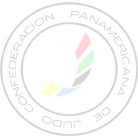 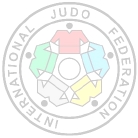 IJF AND PJC RANK CERTIFICATE REQUEST FORM2017The IJF AND PJC Rank certificate program for the members of the Pan-American JudoConfederation will function in the following manner / Esta es la forma en que el programa decertificación de Dan de la CPJ y de la FIJ funcionara para los miembros de la ConfederaciónPanamericana de Judo de la siguiente manera:1. Dan Grade Applicants must request to their National Federation the PJC and IJF RankCertificate form in order to make their Dan Certificate request; (along with it they mustattach their Vitae Curriculum and copy of the previously received certificates).Los postulantes a Dan deben solicitar ante su federación el formulario de Solicitud deDan de la CPJ y de la FIJ para hacer su petición de certificación de Dan; junto a estedebe anexar su Curriculum Vitae y (copia adjunta de los de los certificados recibidosanteriormente).2. Shichidan and above will be submitted to PJC and/ or IJF Promotion Committees forapproval/ de Shichidan a Judan serán presentados a los comités de promoción de laFIJ y/o a la CPJ para aprobación.3. If after making the application the applicant does not receive any response from theirFederation, we will contact it to have an answer; if the applicant still gets no response,we will issue and we will send the certificate to the applicant.Si después de haber hecho la solicitud el postulante no recibe respuesta alguna de suFederacion, nos contactaremos con la misma para tener respuesta alguna; si aun así noobtenemos respuesta, expediremos y enviaremos el certificado al postulante.4. For “Shichidan” and above you must have a PJC Rank before you can apply for an IJFRank. / Desde Shichidan hasta Judan debe tener primero un rango de la CPJ parasolicitar un certificado de la FIJ.IJF AND PJC RANK CERTIFICATE REQUEST FORM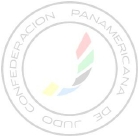 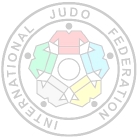 Name/Nombre: _________________________________________________________Last Name/ Apellido______________________________________________________Date of birth/ Fecha de nacimiento__________________________________________Address/Dirección: ______________________________________________________Nationality/Nacionalidad__________________________________________________National Federation/Federacion Nacional_____________________________________City/Ciudad: _______ State/Estado: _____Zip/ Código postal ____Country/País: _____Phone/Teléfono_____________ Email: ____________________________________IJF Dan Certificate Requested/ Certificado solicitado de la FIJ: _______________ DanPJC Dan Certificate Requested/ Certificado solicitado de la CPJ: _____________ DanDAN PROMOTIONS DATES / FECHA DE ASCENSO DE DANCOACHING/ ENTRENAMIENTO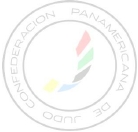 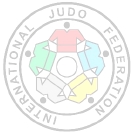 INSTRUCTOR AND PRACTICE (CLUB ACTIVITIES)INSTRUCTOR Y PRACTICAKatas: List of Katas you are proficient in / Liste los Katas en los que escompetente---------------------------------------------------------------------------------------------------------------------REFEREEING: level / Arbitraje: NivelCONTRIBUTION TO DEVELOPMENT OF JUDO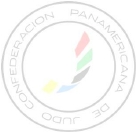 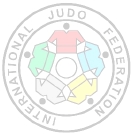 CONTRIBUCION AL DESARROLLO DEL JUDOOTHER JUDO ACTIVITIES AND VARIOUSOTRAS ACTIVIDADES EN JUDO Y VARIOSSIGNATURES/ FIRMAGrade/GradoDate/FechaPJC/CPJIJF/FIJNational1st Dan2nd Dan3th Dan4th Dan5th Dan6th Dan7th Dan8th Dan9th DanChampionships/CampeonatosYear/AñoResult/ResultadoName of theAthlete/ Nombredel AtletaChampionship/CampoenatoYear/AñoResult/ResultadoName ofclub/Nombre delClubFunction/ FuncionStart/InicioEnd/ TerminacionDate/ FechaFunction/ FuncionOrganisme/ OrganismoDate/ FechaApplicant Signature/Firma del SolicitantePresident Signature and National Federation sealFirma de Presidente y sello Federacion NacionalDate:Date:Date/ Fecha